A copy of this weekend’s readings are available in the church.(Beside Newsletter)St Joseph’s Carrickmacross     St Michael’s Corduff          St John’s Raferagh Fr Shane Mc Caughey  PP 042-9664367                                                                                  Fr Kevin Connolly CC 0830025311  (No texts messages)                                                                                                                              Parish Secretary:  Yvonne Mc Bennett  Parish Office  042-9661231:                                    (Please do not leave a voice message, contact the Parish office during office opening hours) Office opening hours: 10am- 12.30pm  Monday- Friday.                                                     Email     stJosephscarrickmacross@outlook.comWebsite: www.carrickmacrossparish.ie                                                                    Webcam – Live streaming: This can be viewed by our own webpage https://www.carrickmacrossparish.ie/our-parish/web-cam/  or www.churchservices.tv/carrickmacrossShould you have any difficulty accessing the live streaming please contact via email directly to Support@churchservices.tv St Vincent De Paul:  St Vincent De Paul Contacts- Local Helpline (087) 917 1371Palm Sunday.         Sunday 2nd April 2023.Weekly Reflection.“Judas Iscariot”Last week we met the character of Lazarus and noted all the positive images of come-backs that have been associated with his name down the centuries. Today we go to the other extreme and encounter the character of Judas Iscariot. Was there ever a name in history with such negative connotations. The betrayal of Jesus has resonated with peoples of all nations up until the present day, and being described as a Judas denotes one of the lowest form of character faults that an individual may have.“Thirty pieces of silver” is another one of those phrases that has been adopted by commentators and the public alike to describe a monetary value which is the proceeds of crime, or worse still the value one puts on one’s reputation which is ruined by some short sighted scam or illegal activity.Judas was not the first nor will he be the last person to betray a friend. We pray today that we will never find ourselves being compromised through our thoughts, words or deeds, into betraying the trust of a loved one, or indeed any other person.           Fr Shane.Recently Deceased: Peter Marron, Corrybracken.  Anne (Annette) Martin (nee Fleming) Kilmactrasna.  Madge Lennon (nee Monaghan) Cornalaragh, Carrickmacross.Corduff / Raferagh Mass Intentions.Adoration of the Blessed Sacrament Corduff/ Raferagh.Will take place each Wednesday evening in Corduff/Raferagh 5pm until Mass at 7:30pm.Rosary in St Josephs Church Monday – Friday at 6.30pm.Palm Sunday 2nd April: Palm will be blessed at each of the Masses.(Please bring your own Palm.)St. Joseph’s Triduum: The parish council are pleased to announce details of our Three Days of prayer to St Joseph our Patron Saint.  The Truduum will take place on Monday 1st May (St. Joseph's Feastday) Tuesday 2nd May and Wednesday 3rd May.  Masses each morning at 10am.  Evening Mass Mon/Wednesday 1st, 3rd May 7.30pm.  Eucharistic Service of Healing Tuesday evening 2nd May at 7.30pm.Triduum Candles:  Candles €2.50 each, on sale at Mass times.  They may be left in the church for decorating and burning for your intentions during our three day Novena.  The Triduum will be conducted by Fr Mark Byrne, S.O.L.T. he is a native of Dublin, he is involved in Retreats and Lectures.Chaplet of the Divine Mercy: First Sunday of the Month at 3pm, with Confessions at 2:30pm St. Nicholas' Church, Dundalk.  Featuring Holy Hour, the Divine Mercy Chaplet, Confessions and Anointing of the Sick.  This will next take place on Sunday 2ndApril 2023.  Come and receive God's blessing.Art & Crafts Exhibition by Mary Jackson: In O’Gorman’s Shopping Centre, Main Street, Carrickmacross.  6th April 2023.  10.00am. – 4.00pm.Easter Schedule – The Parish of Machaire RoisPalm Sunday:   @ 5.00pm.  Penitential Service in St Joseph’s Church. Holy Thursday: @ 11.00am.  Chrism Mass in St Macartan’s Cathedral.  St Joseph’s.     @  7.30pm.  Mass of Lord’s Supper, with adoration of the Blessed                               Sacrament at the Altar of Repose, concluding with Night Prayer                               at 10.45pm. Raferagh.         @  7.30pm. Mass of Lord’s Supper in with adoration of the Blessed                              Sacrament at the Altar of Repose, concluding with Night Prayer                              at 9.45pm. Good Friday:St Joseph’s.       @  3.00pm.     Celebration of the Lord’s Passion. Corduff.             @  3.00pm.     Celebration of the Lord’s Passion.St Joseph’s.       @  7.30pm      Celebration of the Lord’s Passion.Holy Saturday:  @  9.00pm.      Easter Vigil in St Joseph’s Church.Easter Sunday:  St Joseph’s.       @  9.30am.      Mass of the Resurrection.Raferagh.          @ 11.00am.      Mass of the Resurrection. St Joseph’s.       @ 12noon.        Mass of the Resurrection.Wishing our Faith Community a Blessed and Happy Easter from Fr Shane & Fr Kevin, and all the parish team 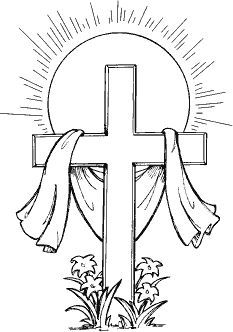 ******************************************************************************************Divine Mercy Sunday: Will be celebrated in St. Macartan's Cathedral Sunday 17th April at 3pm. The celebration will consist of Exposition of the Blessed Sacrament and Benediction; Recitation of the Divine Mercy Chaplet and the Rosary and Veneration of the Divine Mercy image and a relic of St. Faustina.  A number of priests will be available for individual confession.  Our Lord said to St. Faustina:"I desire to grant unimaginable graces to those souls who trust in my Mercy".Everyone welcome.Lectio Divinia: Each Tuesday at 6pm in Teach Uí Bhríain we continue our study of the Scripture, each week, the chosen Spiritual text is read four times in total, giving an opportunity to think deeply about it and respond thoughtfully.  When we practice Lectio Divina, we can imagine we’re actually involved in the events of Scripture. (It’s an intensely personal experience.)Scout: Cake Sale: on Sunday 9th April after 9.30am and 12.00Noon Masses (on Church grounds). Your support will be gratefully appreciated.Parents Plus: Early Years Programme.  A practical and positive parenting course promoting confidence, learning and good behaviour in young children aged 1 to 6 years A Free 6 week course taking place every Wednesday from 12th April in The Enterprise Centre, Castleblayney, from 7pm to 9pm.  Contact: parentingmonaghan@gmail.com  or text 087 7702114Safeguarding Review: If you wish to report a child safeguarding concern, please contact Martha Smyth 0044 777 5507445, Brendan Kelly 00353 42 9741383, or Anne Molloy 0044 787941 3855 or · An Garda Síochána 00353 1 66343, · PSNI 028 90650222, · TUSLA 00353 47 30475· Western Health and Social Care Trust 028 7131 4090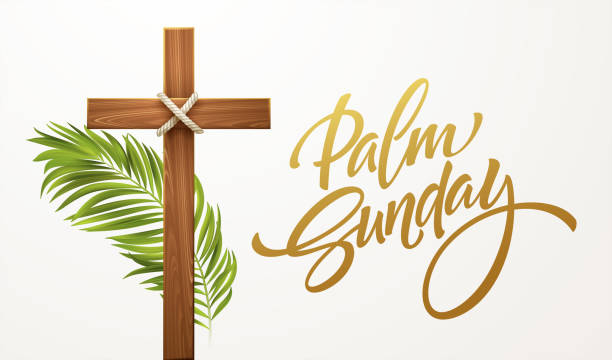 Saturday 1st April11.00am.Months Mind: Noel Farrell, Camaghy, Magheracloone.Saturday 1st April6.00pm.Vigil  Months Mind: Breda Walker, Mullinary.AM. Sheila Ward, 33 Cloughvalley, remembering her Husband        John & Deceased Members of the Ward & Kerley Families.AM. Henry Colgan, Greaghlane, Laragh, Corduff.AM. Maura Flaherty, 5 Hill Crest, Mullinary.AM. Paddy & Molly Fleming Dublin & Carrickmacross.AM. Hughie & Mary Matthews, 30 St Macartan’s Villas, their        Daughters Nancy Dolan & Margaret Sheenan &        Granddaughter Leah.Palm Sunday 2nd April9.30am.AM. Katherine & Joe Patton, Drumgowna, CarrickmacrossBirthday Remembrance Martin Kiernan, Mullinary.Palm Sunday 2nd April12Noon.1st AM. Elizabeth (Liz) Hand, Ardee Road. AM. Bernard, Margaret & Patrick Jackson, Magheraboy & Anna        Jackson, Rockdaniel Road.AM. Bernadette McConnon & Joseph & Rose McConnon,        Corcrin.Palm Sunday 2nd April5.00pmPenitential Service.Monday 3rd April  7.15am.10.00am.Lenten Mass.Weekday Mass.Tuesday 4th April  7.15am.10.00am.Lenten Mass.AM. Deceased Residents of the Old Monastery, Dundalk Road.Wednesday 5th April  7.15am.10.00am.Lenten Mass.AM. Alice & Patrick McEntee, their Daughters Susan & Kitty &        Deceased Members of the Charter & McEntee Families,        Ardee Rd.Thursday 6th AprilHoly Thursday.11.00am.  7.30pm.Chrism Mass in St Macartan’s Cathedral.Mass of Lord’s Supper in St Joseph’s Church.With adoration of the Blessed Sacrament at the Altar of Repose, concluding with Night Prayer @ 10.45pm.Friday 7thAprilGood Friday3.00pm.7.30pm.Celebration of the Lord’s Passion in St Joseph’s Church.Celebration of the Lord’s Passion in St Joseph’s Church.Holy Saturday 8th April9.00pm.Easter Vigil  in St Joseph’s Church 9pm Sunday 9th AprilEaster Sunday.9.30amMass of the Resurrection in St Joseph’s Church.Sunday 9th AprilEaster Sunday.12NoonMass of the Resurrection in St Joseph’s Church. 1st AM. Paul Rooney, Leitrim, Magheracloone.AM. Luke Brennan & Thomas & Elizabeth Callan, Drumgowna.AM. Deceased Members of the Slevin & Caulfield Families &        Baby Cian, Mullinary.AM. Dan Markey, St Macartan’s Villas, his Brother Tommy,       Rita & James Dolan & Deceased Members of the Dolan        Family.AM. Michael Murtagh, his Sister Catherine Murtagh, their        Parents Tommy & Elizabeth Murtagh, Leggiimore.Palm Sunday 2nd April.Corduff.11.00am.AM. Bridget Molloy, Katie Burns & Deceased Members of the Reilly, Family, Carragartha, Corduff.AM. Peter Burns & Deceased Members of the Burns Family, Coraghy, Corduff.AM. Molly Sheridan & Deceased Parents Francis & Rose, Carragartha. Wednesday 5th April.Raferagh.7.30pmEvening Mass.Thursday6th AprilHoly ThursdayRaferagh7.30pm. Mass of Lord’s Supper.With adoration of the Blessed Sacrament at the Altar of Repose, concluding with Night Prayer at 9.45pm.Friday 7th AprilGood FridayCorduff 3.00pm.Celebration of the Lord’s Passion.Sunday 9th AprilEaster SundayRaferagh 11.00amMass of the ResurrectionAM. Owen & Rose Hand , their Son Patrick, Faraghy,        Raferagh.AM. Brian & Paul O’Connor & Deceased Members of the        O’Connor Family, Lisdrumturk.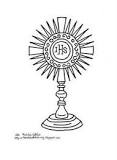 Adoration in Blessed Sacrament Chapel (St Josephs)Time Table For LentMonday:        7.45am. – 10.00am.          Thursday:   7.45am. – 10.00am. Tuesday:       7.45am. –   7.00pm.           Friday:       7.45am. – 10.00am.Wednesday: 7.45am. – 10.00am.           Saturday: 10.00am. – 11.00am. Sunday:  1.00pm.–6.00pm.The Blessed Sacrament Chapel will be closed Holy Thursday, Good Friday, Easter Saturday and will reopen Easter Sunday. 